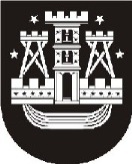 KLAIPĖDOS MIESTO SAVIVALDYBĖS ADMINISTRACIJAPrašome nesvarstyti 2020 m. lapkričio 26 d. Klaipėdos miesto savivaldybės tarybos posėdyje  vienuolikto klausimo „Dėl Klaipėdos miesto savivaldybės aplinkos oro kokybės valdymo 2020–2023 metų programos ir priemonių plano patvirtinimo“, nes dar nesame gavę visų, už priemonių įgyvendinimą atsakingų, institucijų pritarimo. Programa ir priemonių planas bus patikslinti pagal komitetų posėdžiuose išsakytas pastabas.Daina Stankevičienė, tel. (8 46)  39 63 07, el. p. daina.stankeviciene@klaipeda.ltMerui Vytautui Grubliauskui2020-11-24Nr.TAS-287Merui Vytautui GrubliauskuiĮNr.Merui Vytautui GrubliauskuiDĖL TARYBOS POSĖDŽIO VIENUOLIKTO KLAUSIMODĖL TARYBOS POSĖDŽIO VIENUOLIKTO KLAUSIMODĖL TARYBOS POSĖDŽIO VIENUOLIKTO KLAUSIMODĖL TARYBOS POSĖDŽIO VIENUOLIKTO KLAUSIMODĖL TARYBOS POSĖDŽIO VIENUOLIKTO KLAUSIMOSavivaldybės administracijos direktoriusGintaras Neniškis